1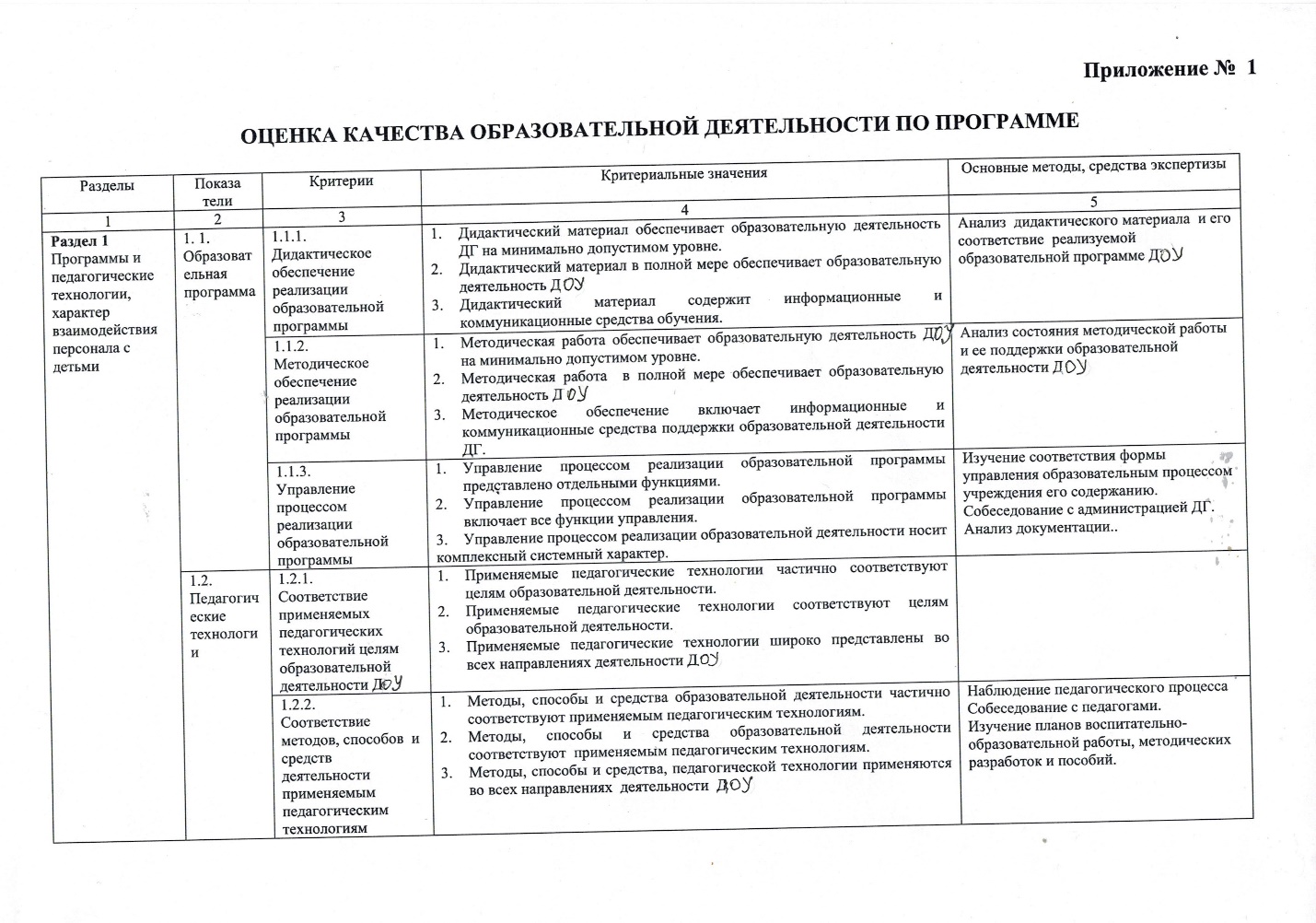 12345678910111213141516171819202122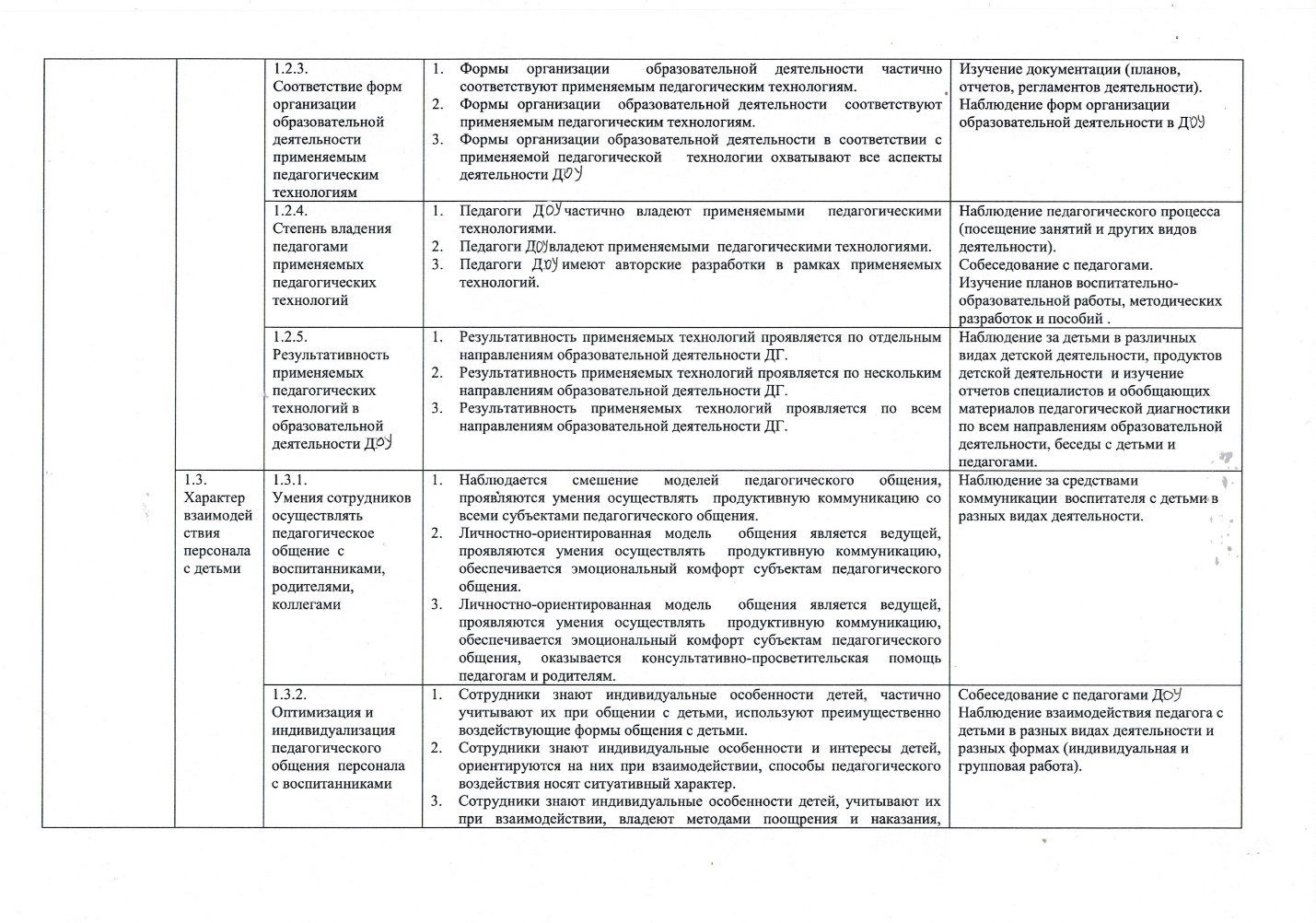 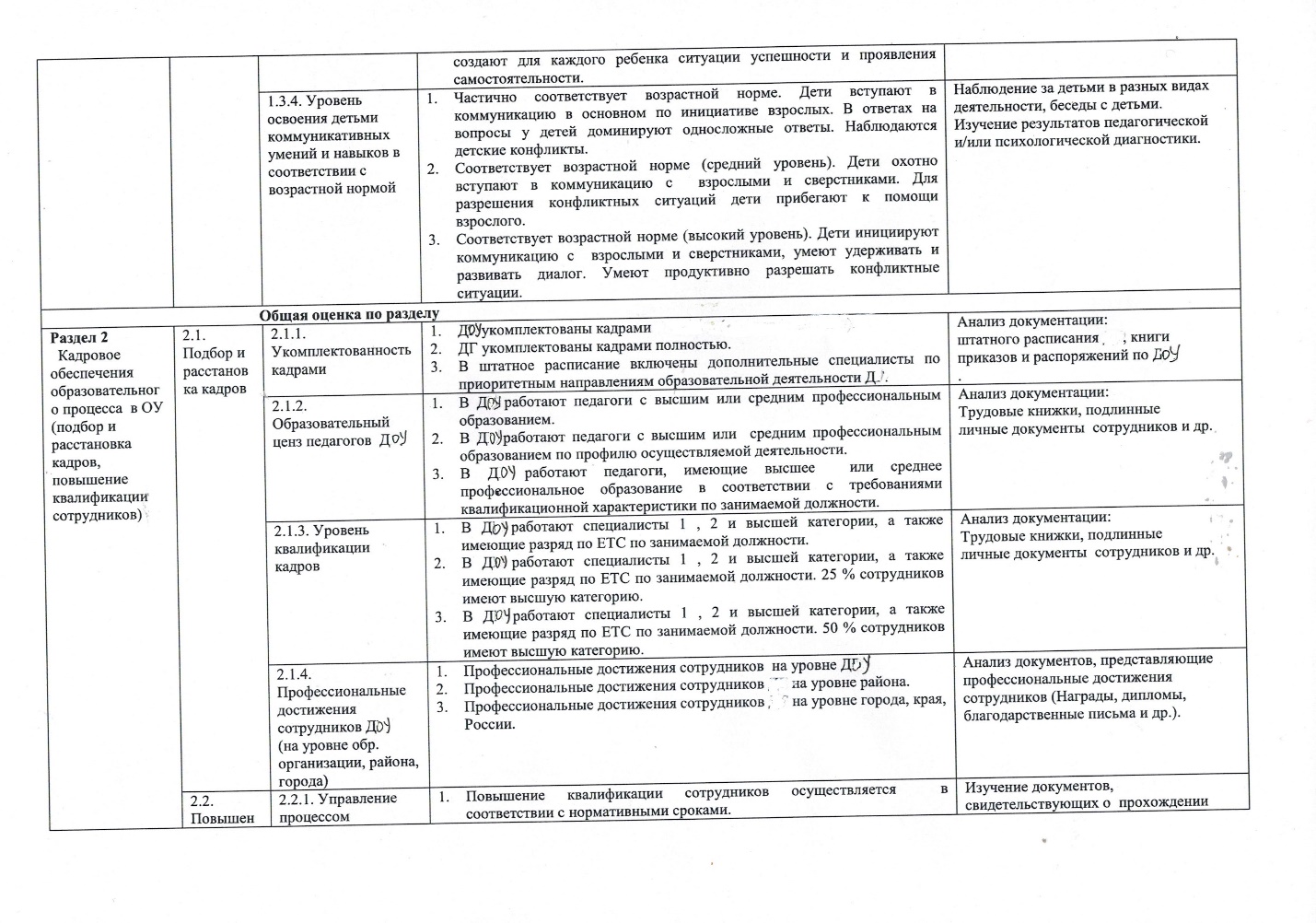 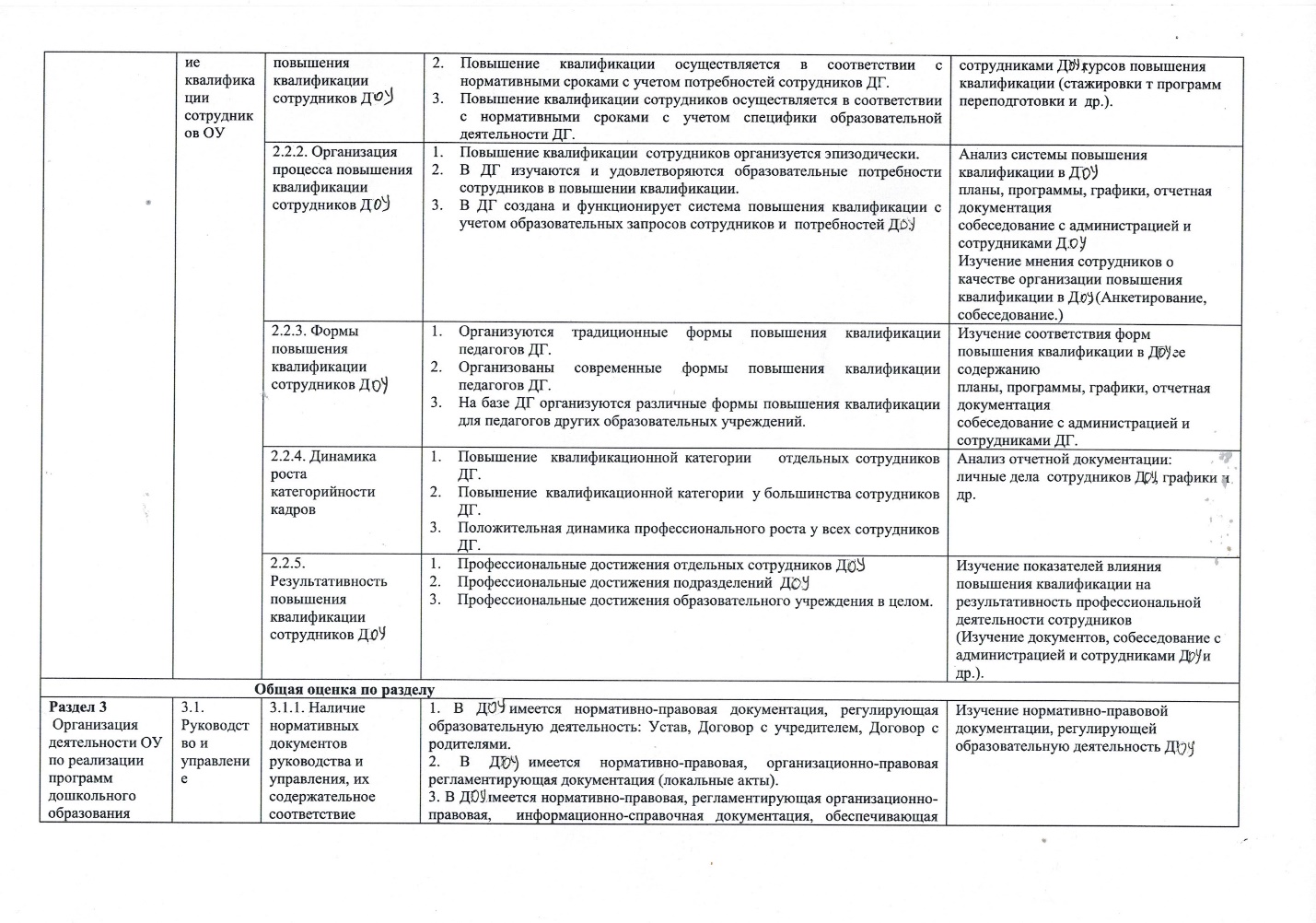 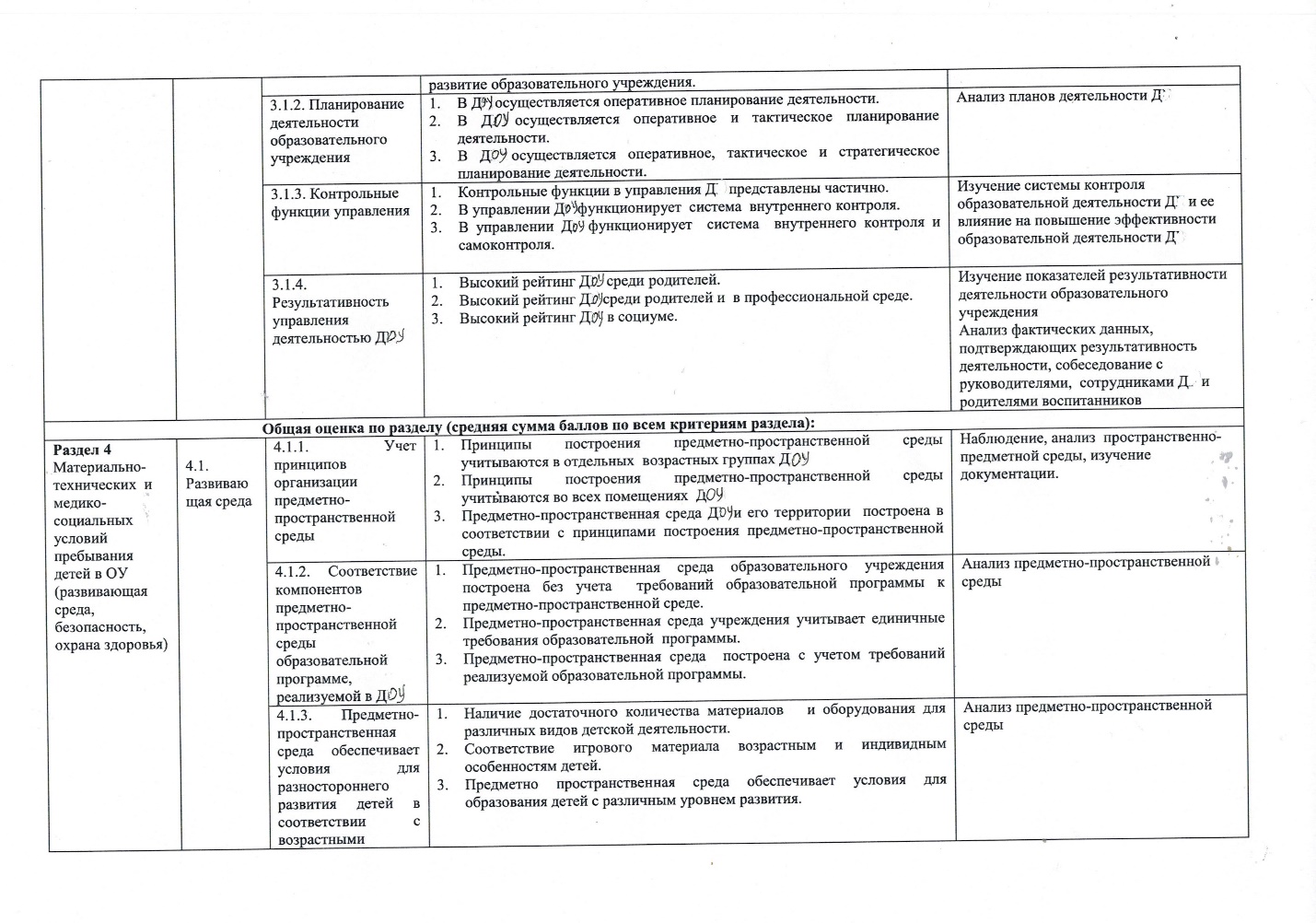 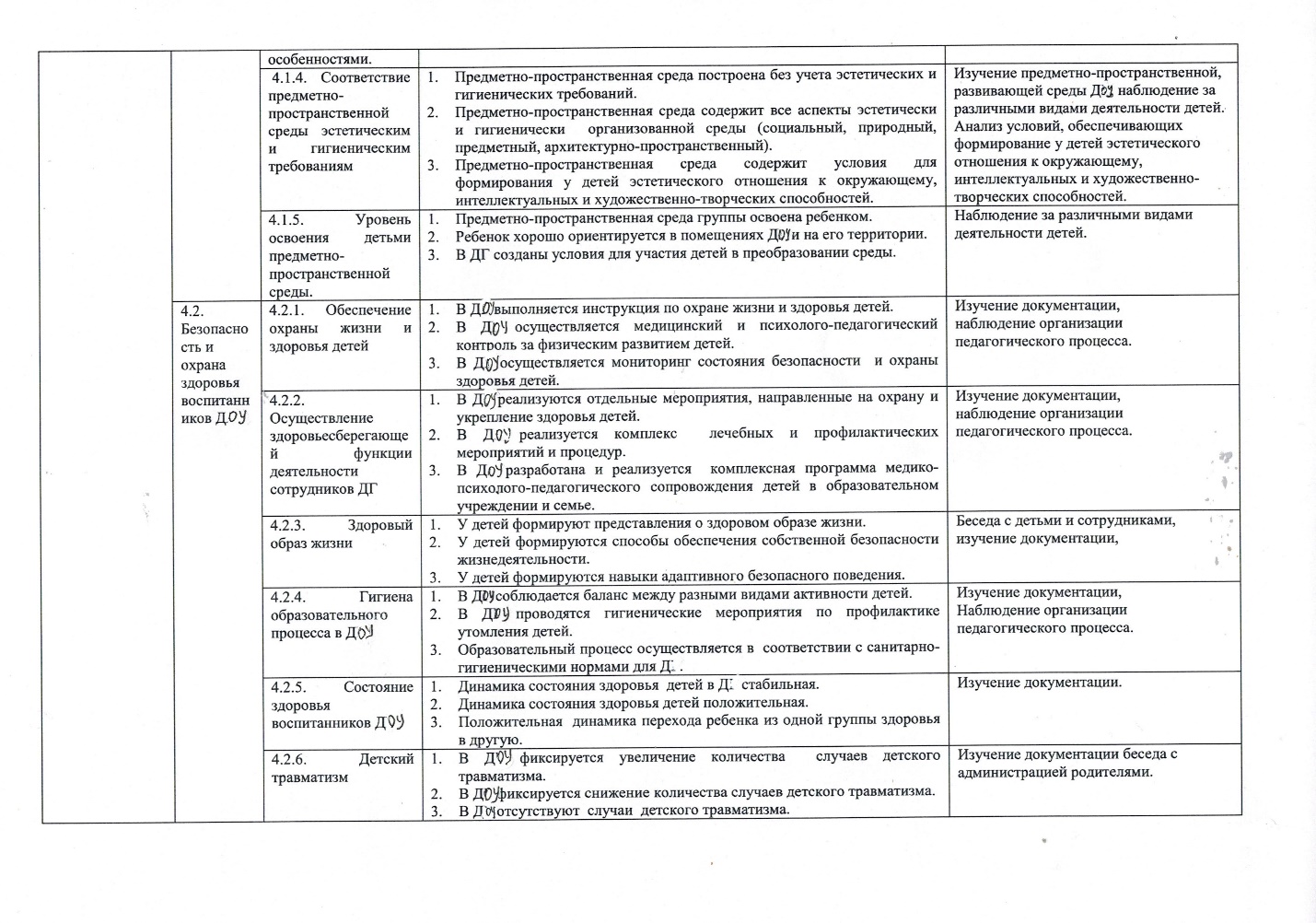 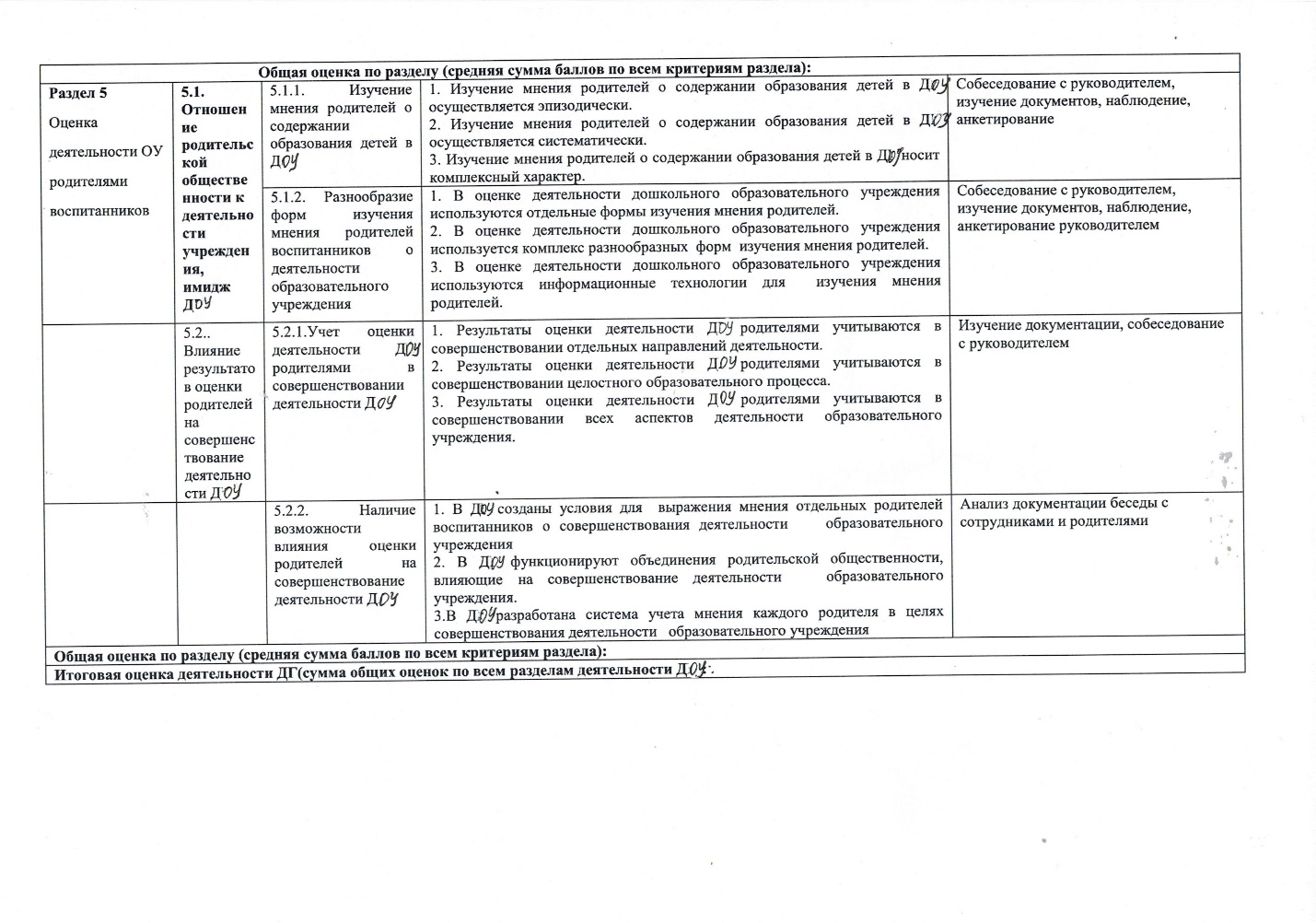 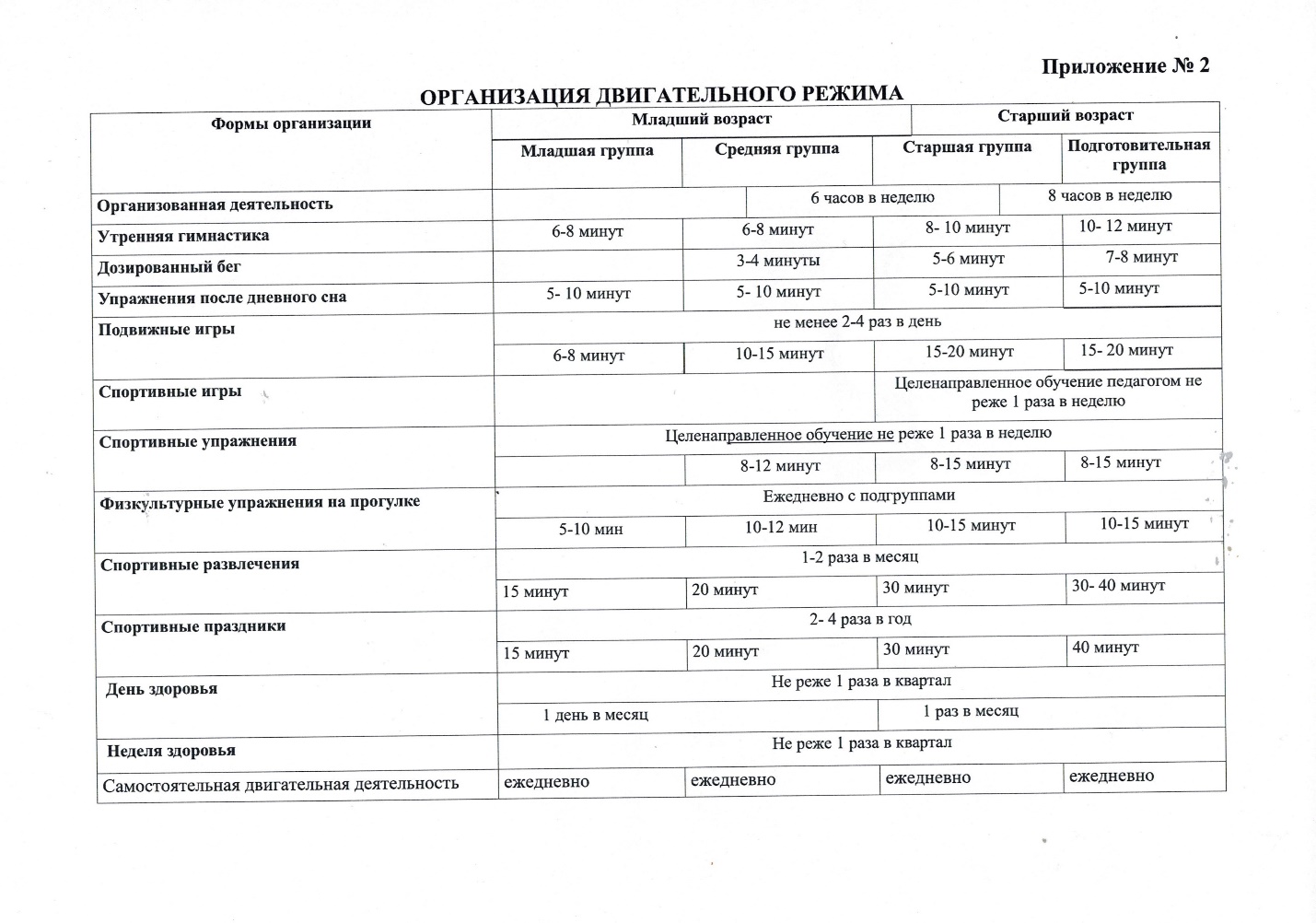 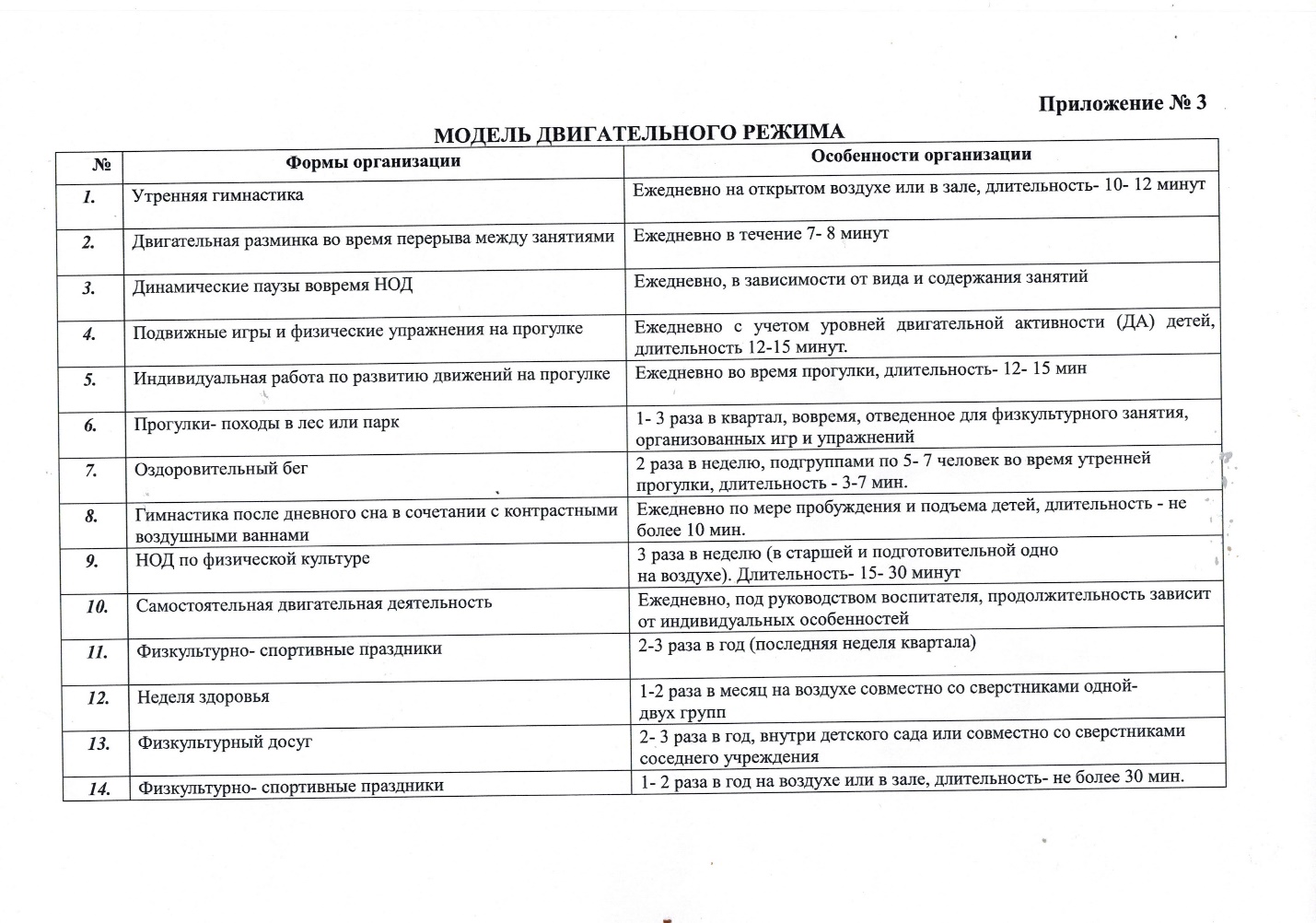 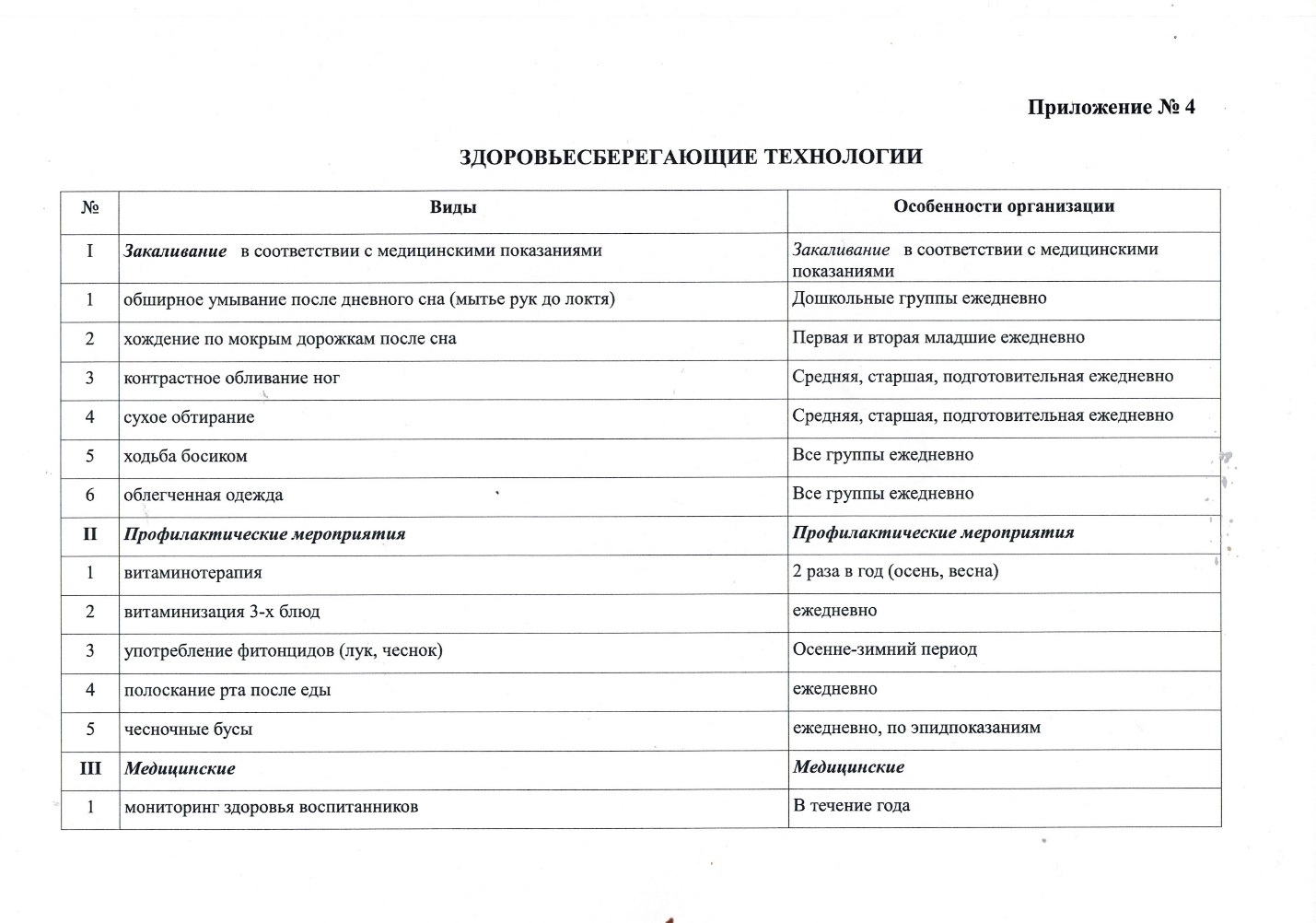 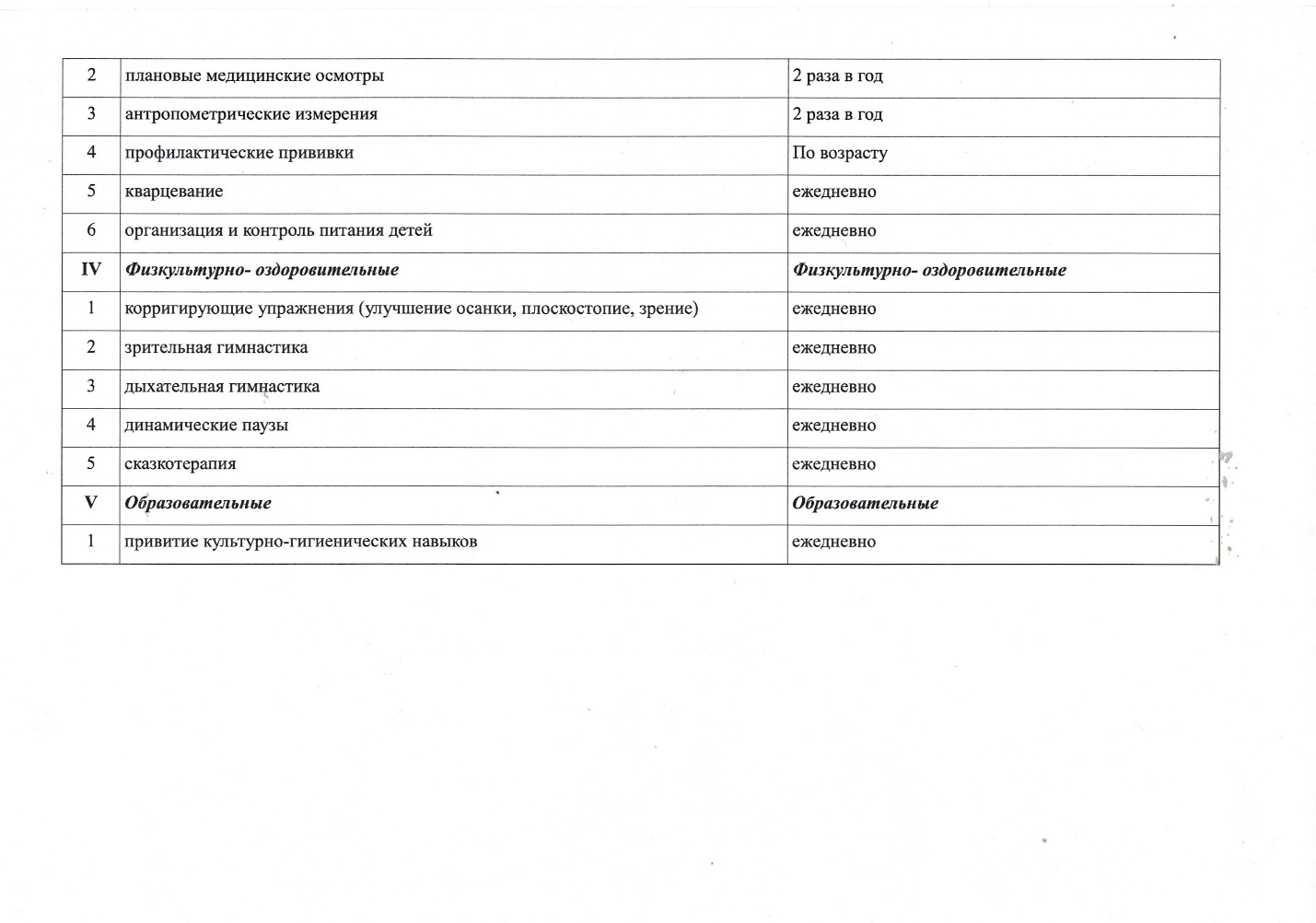 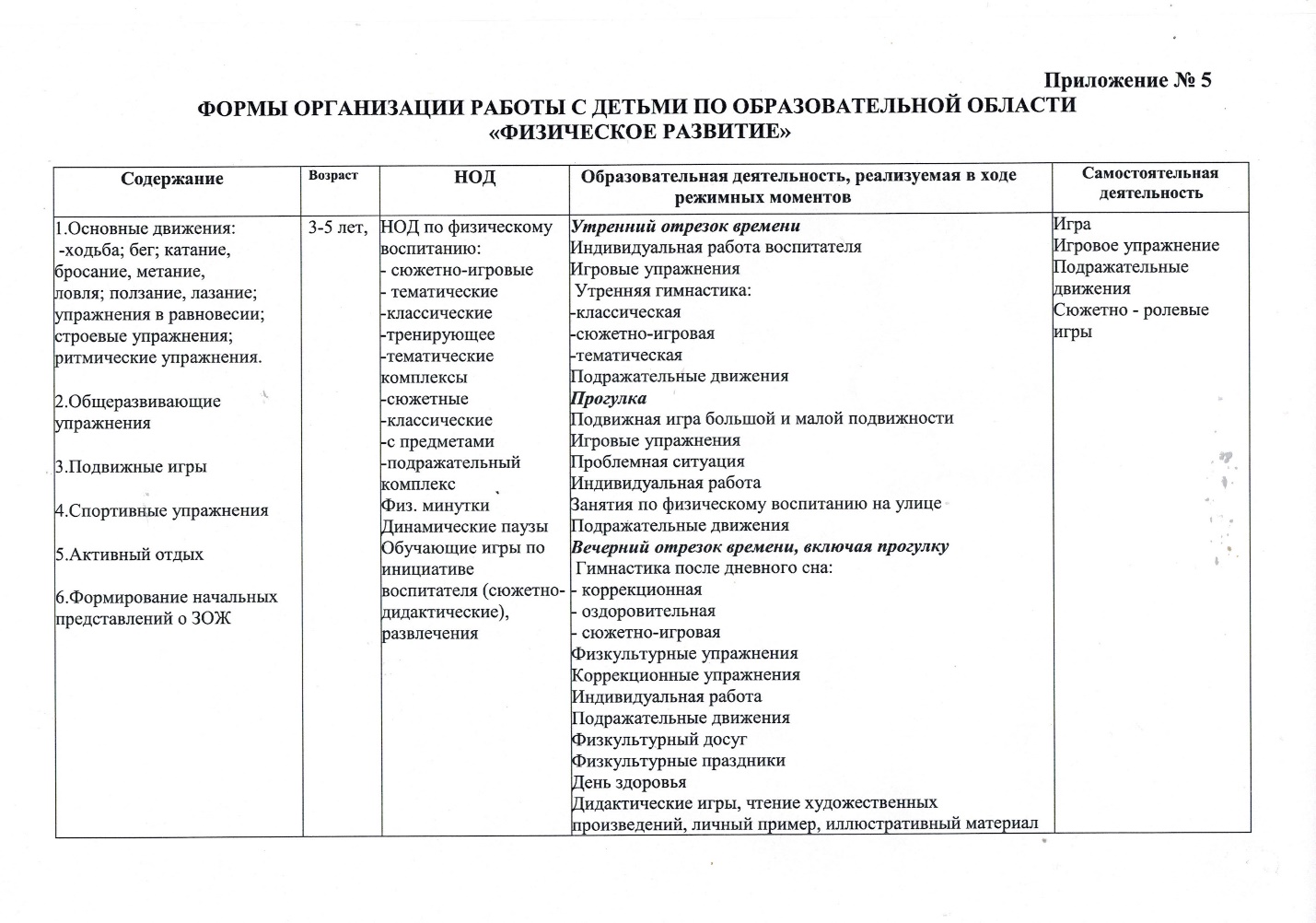 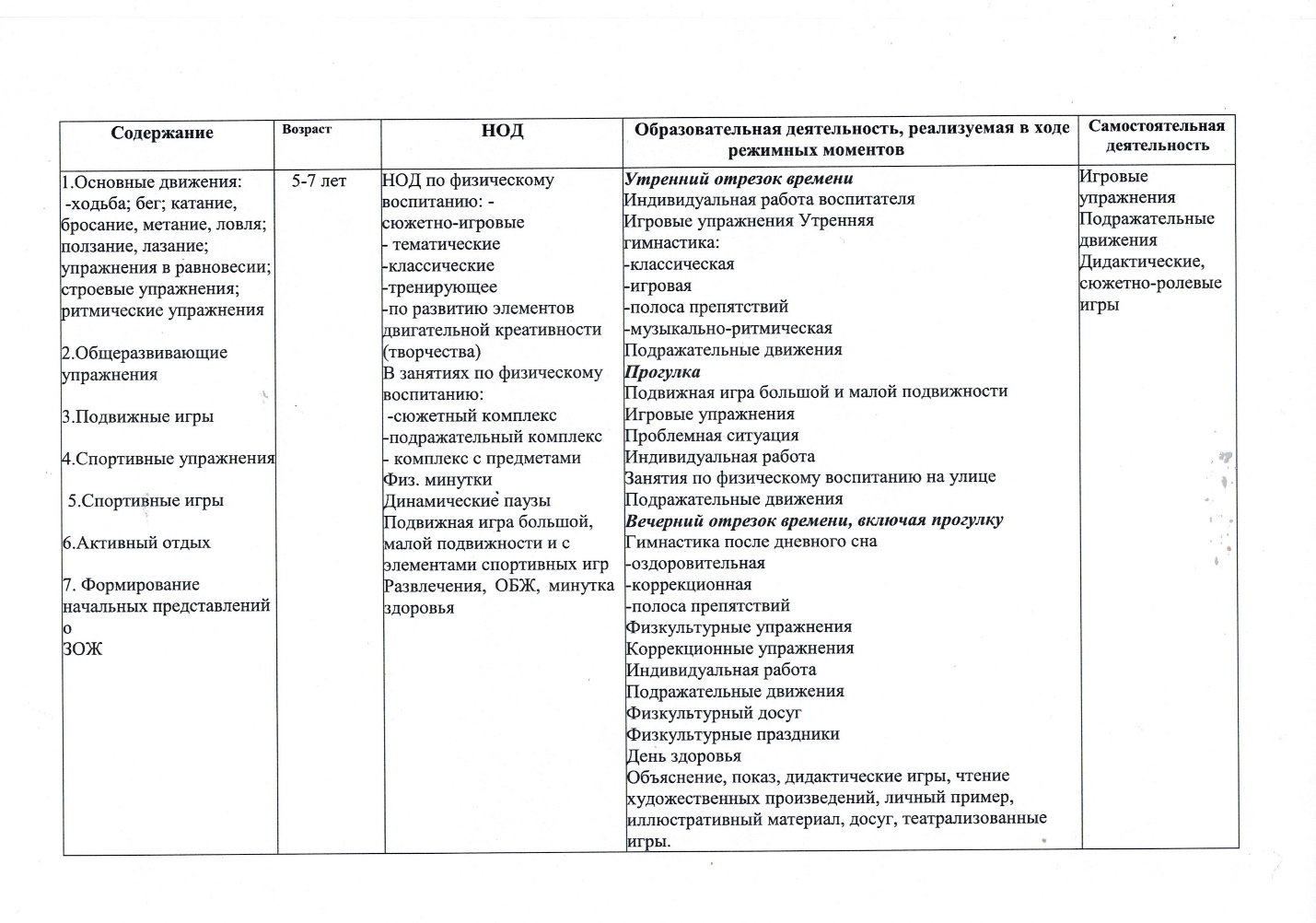 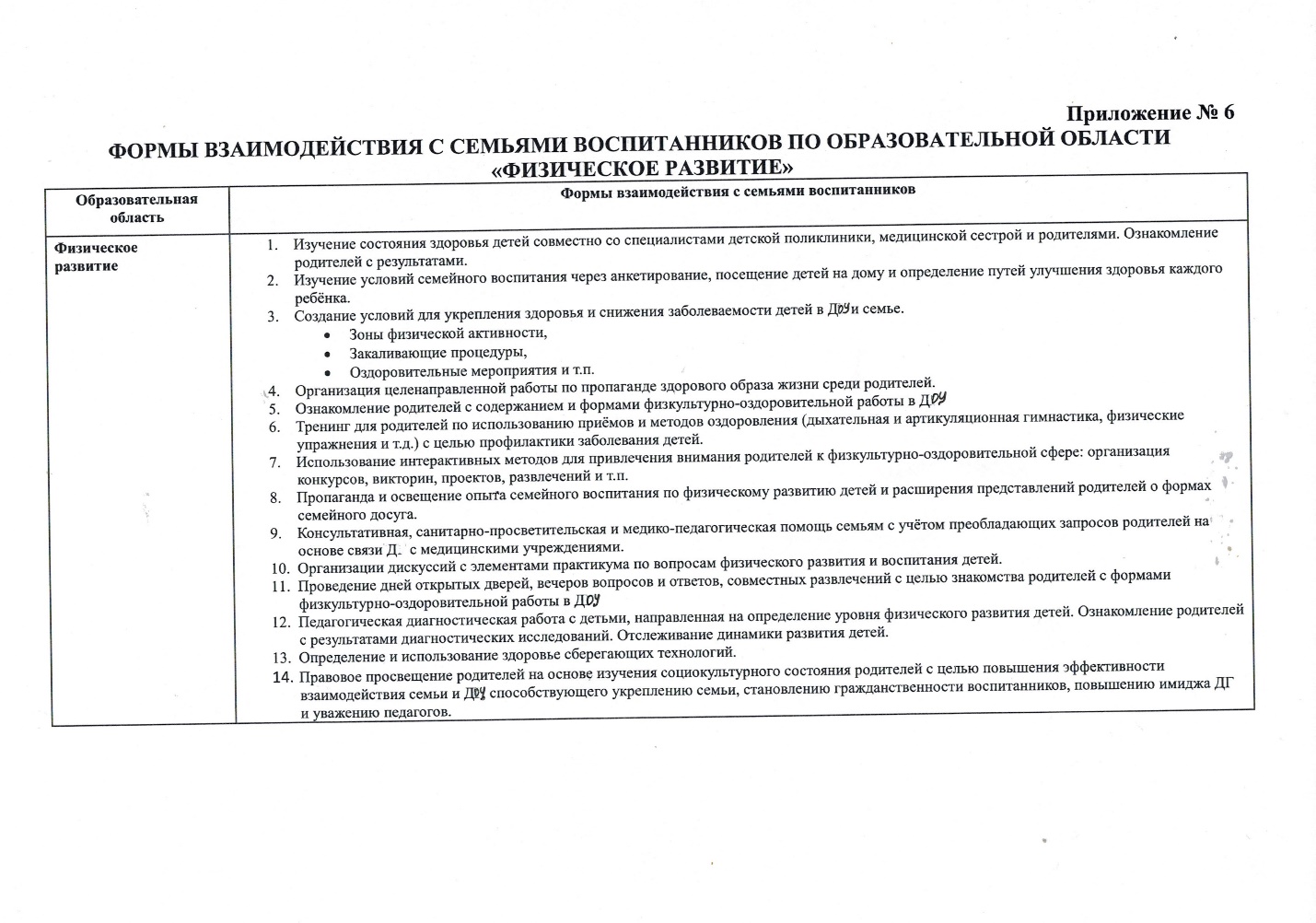 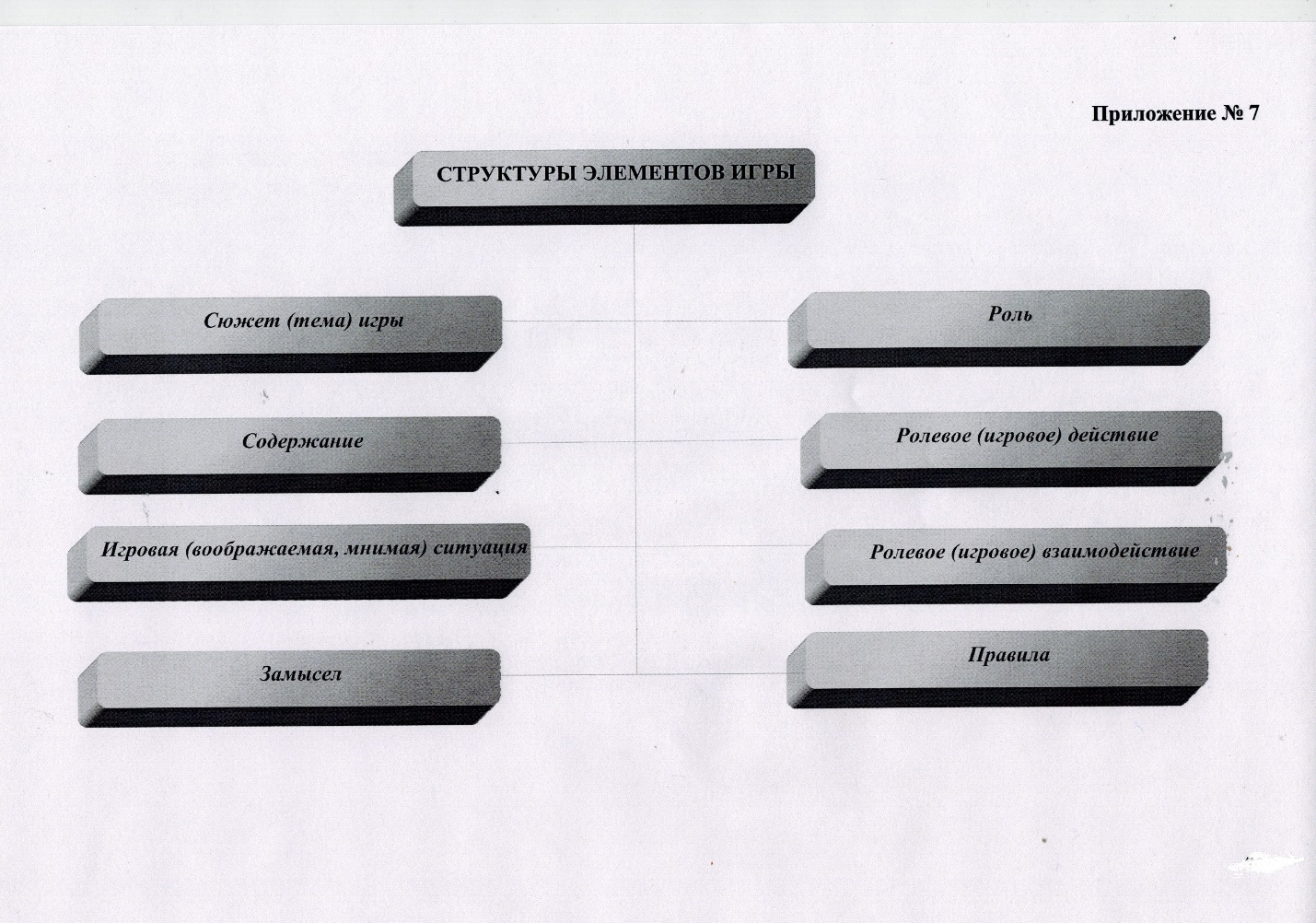 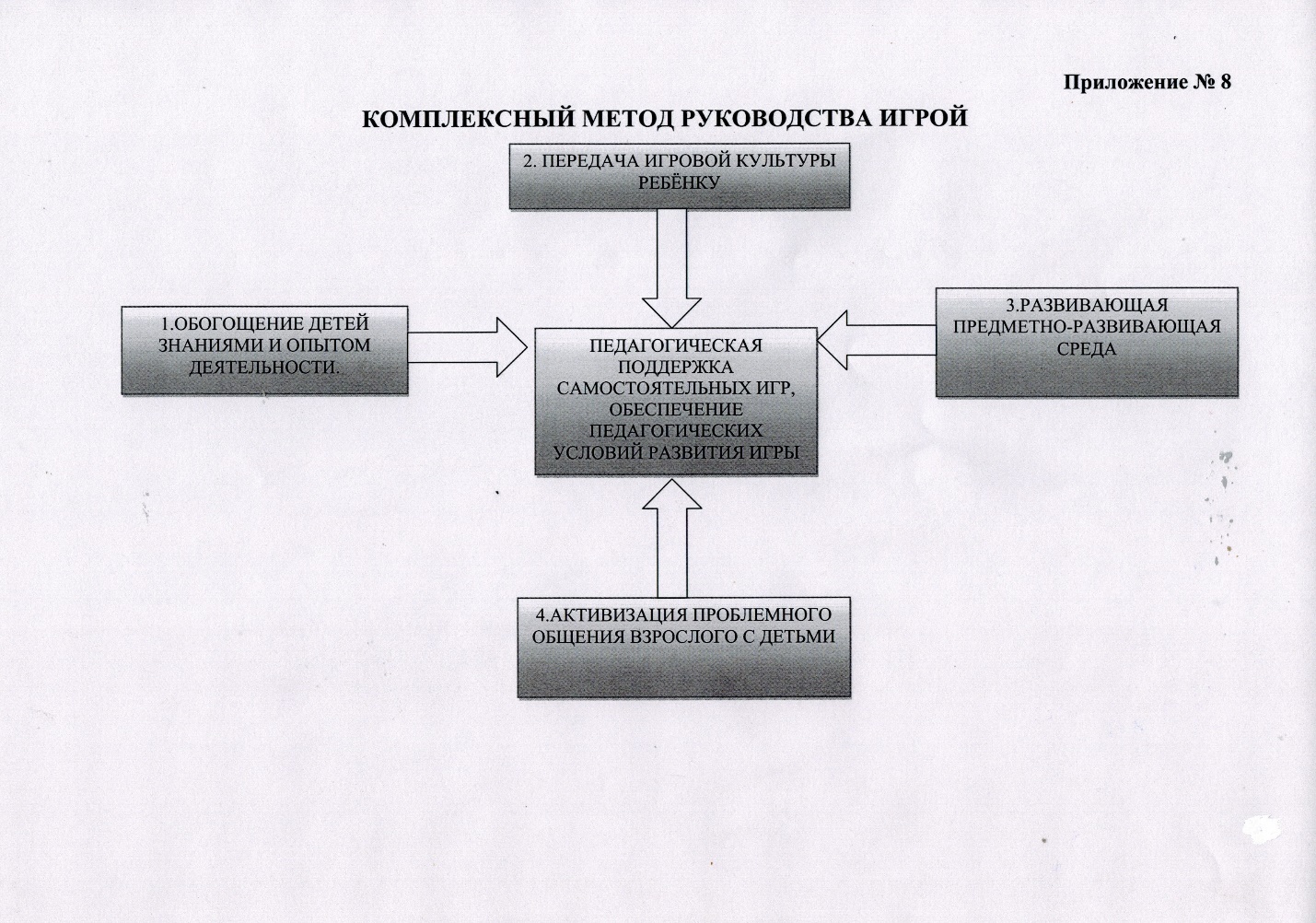 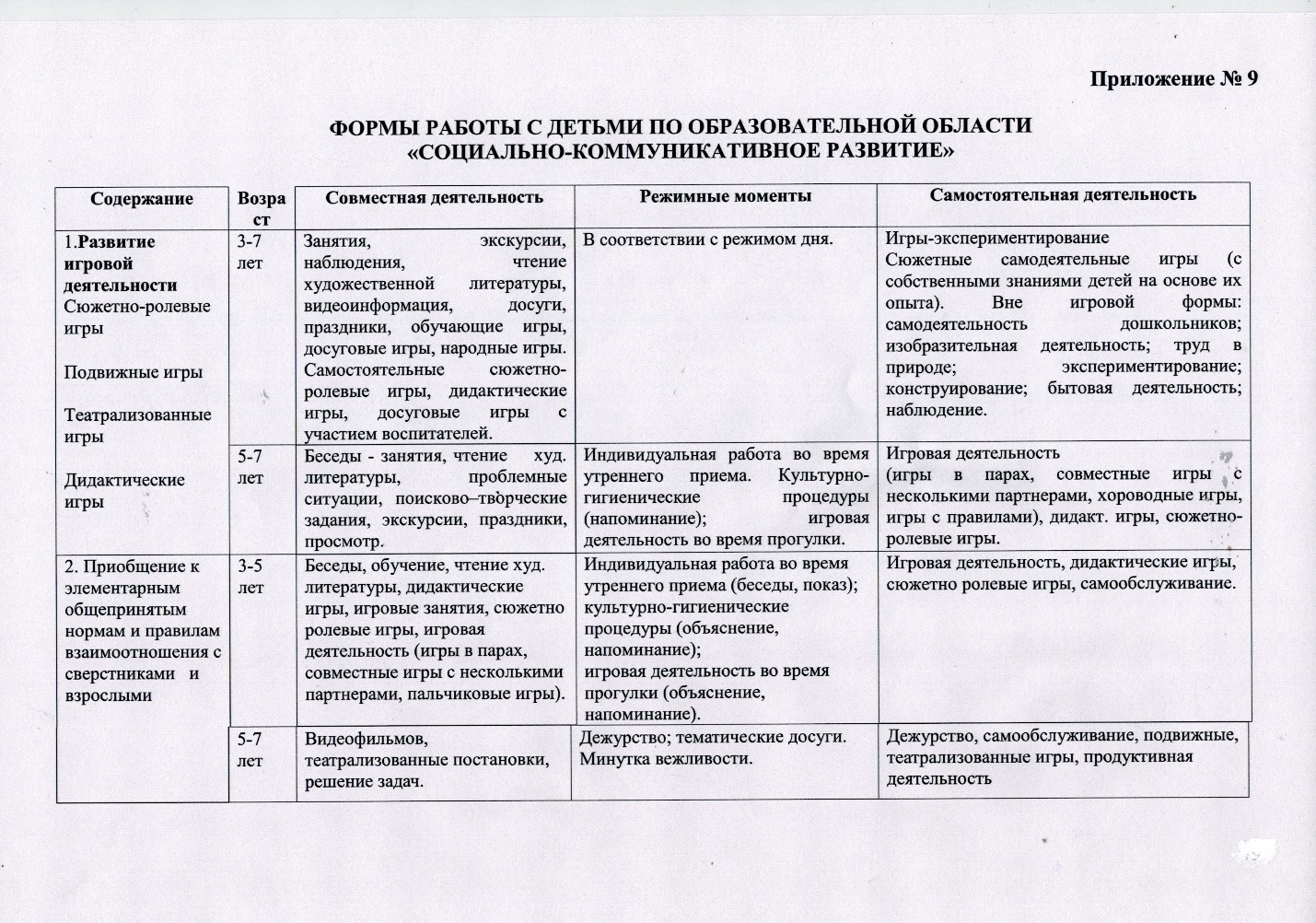 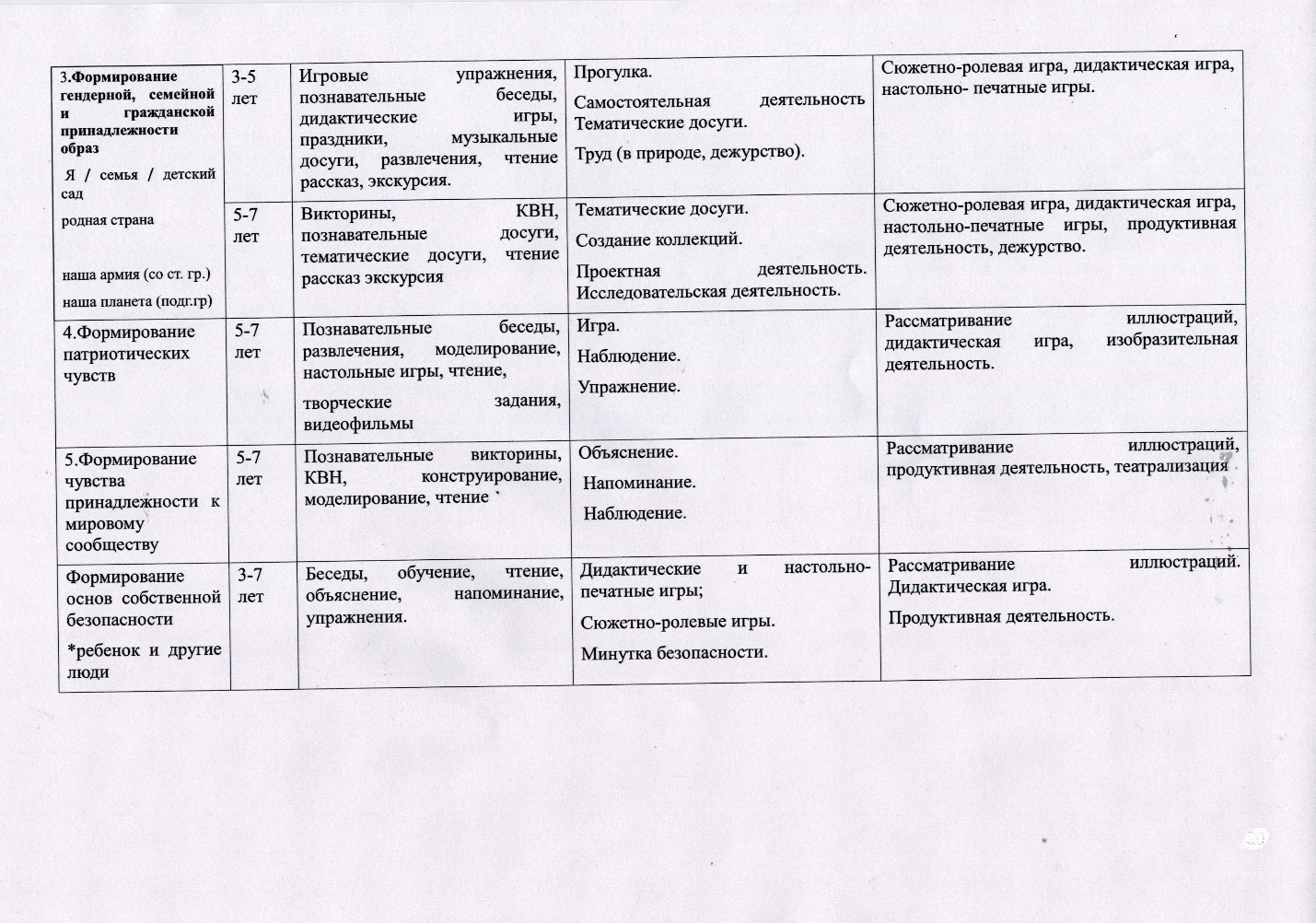 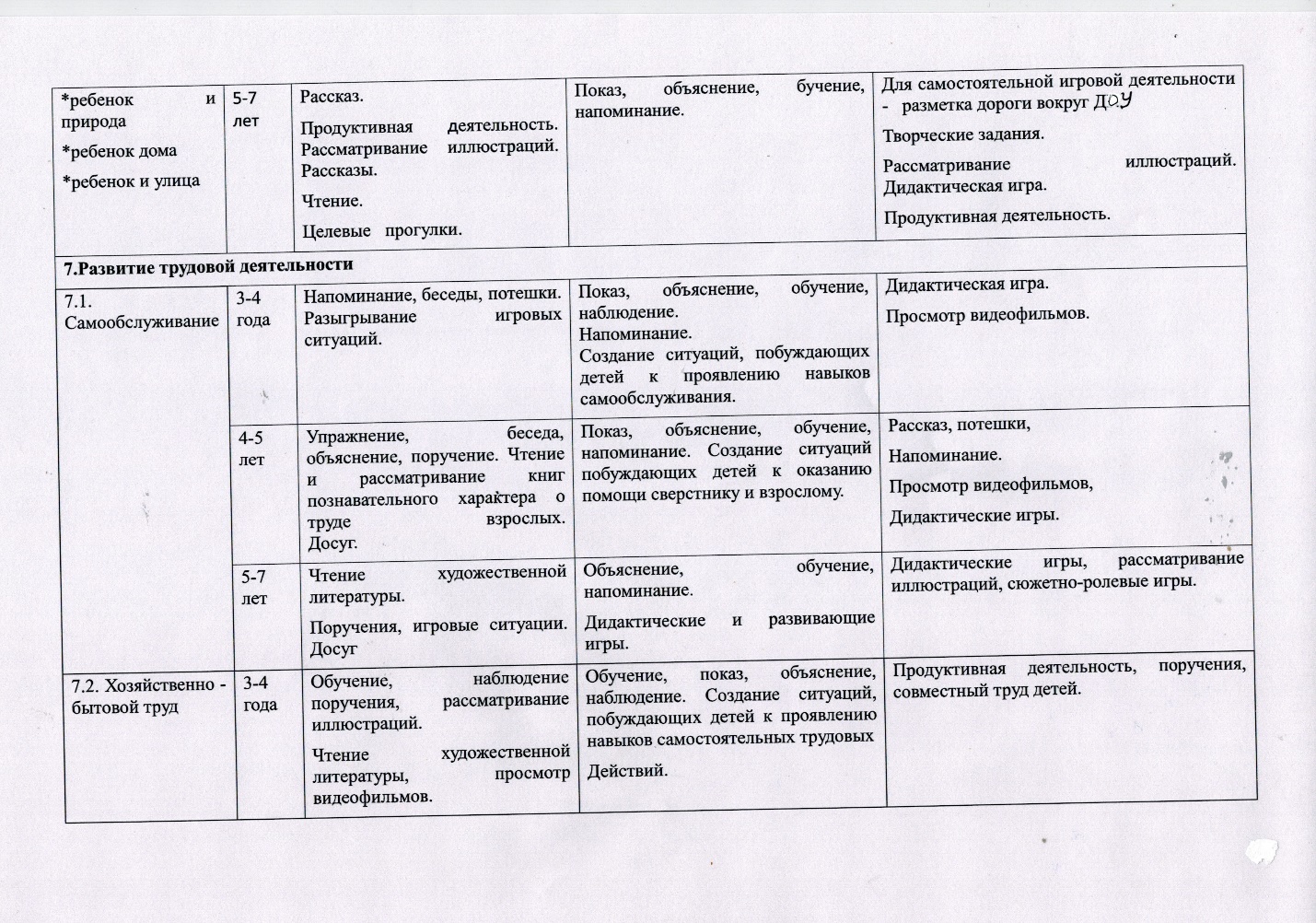 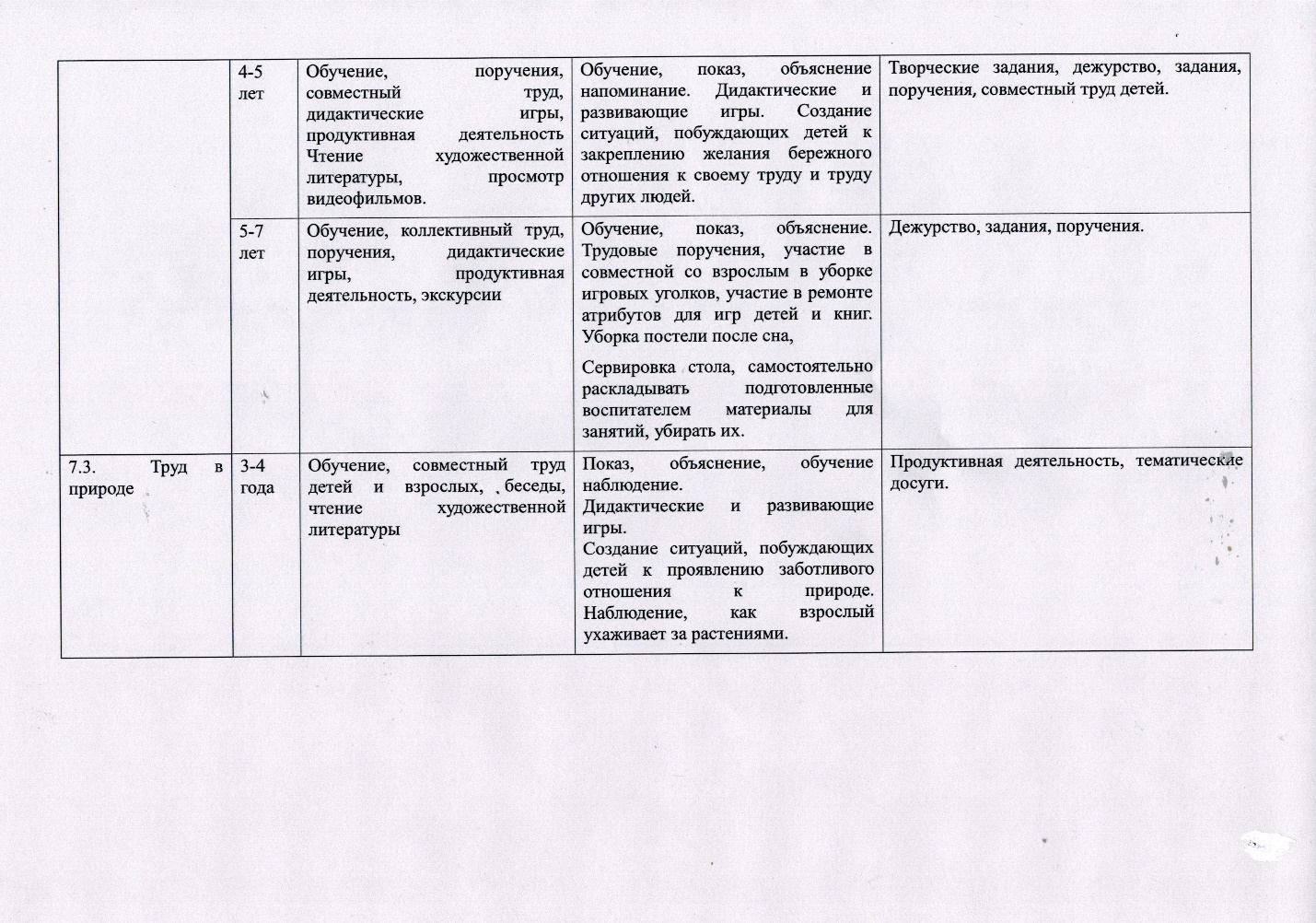 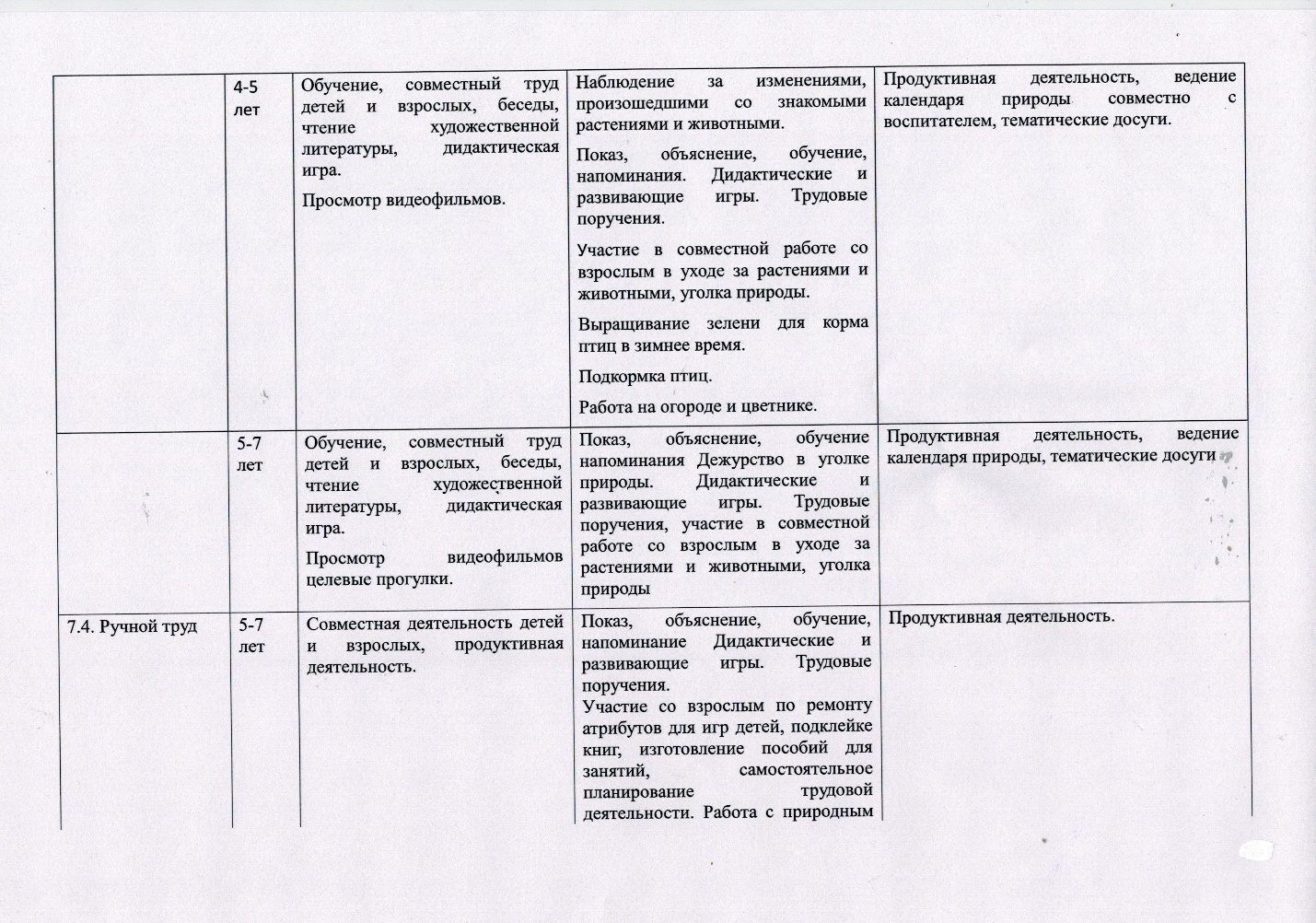 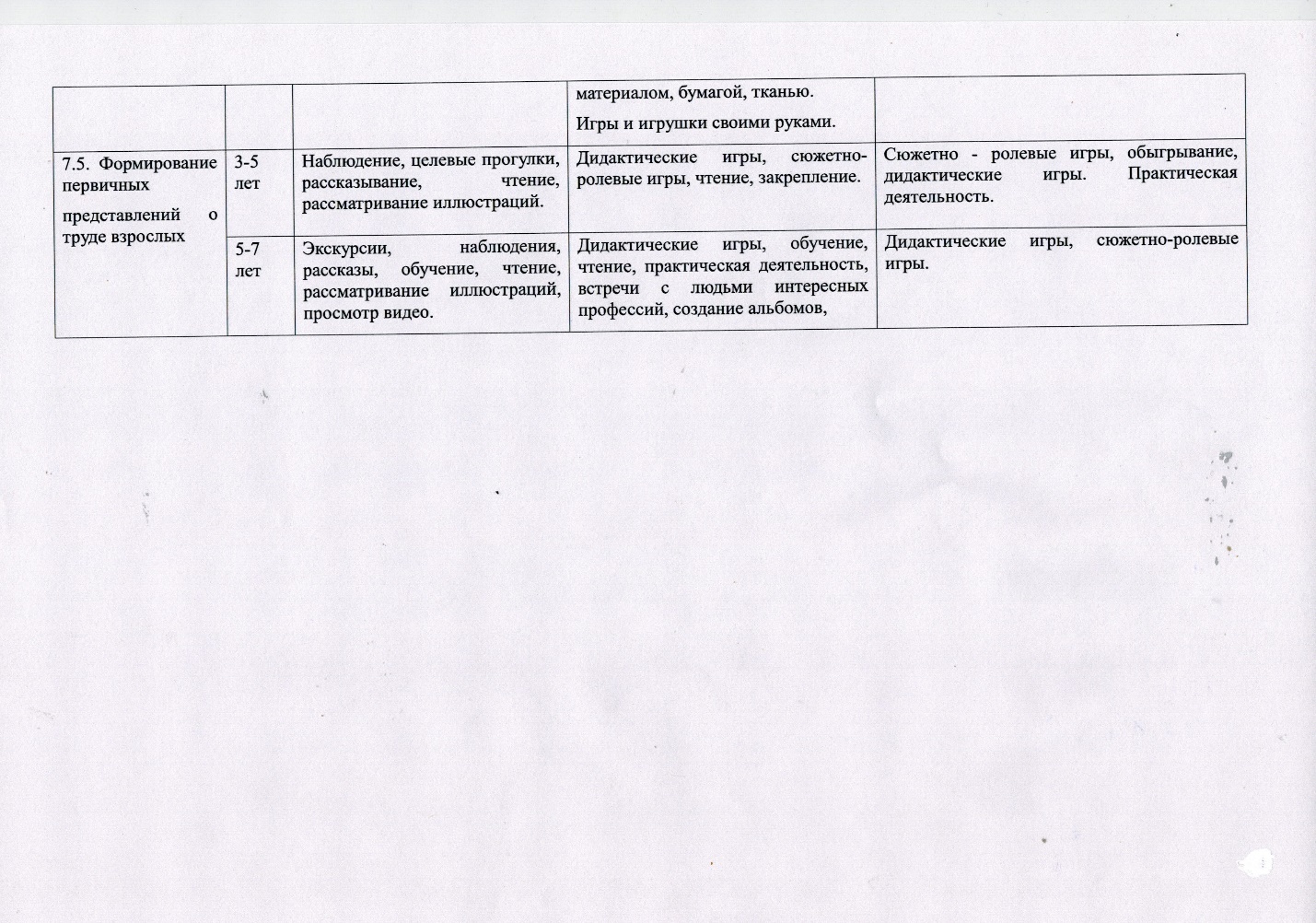 23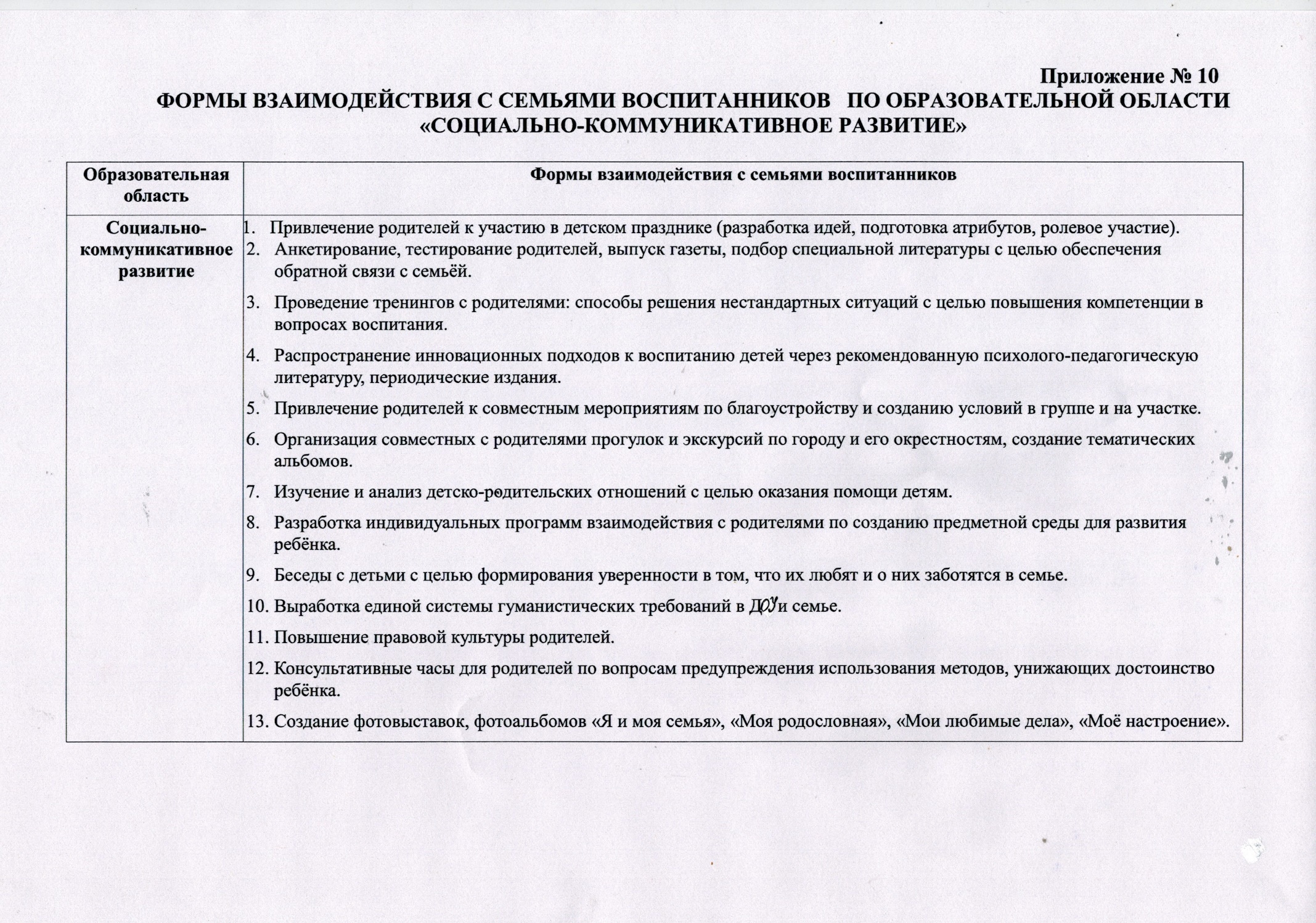 24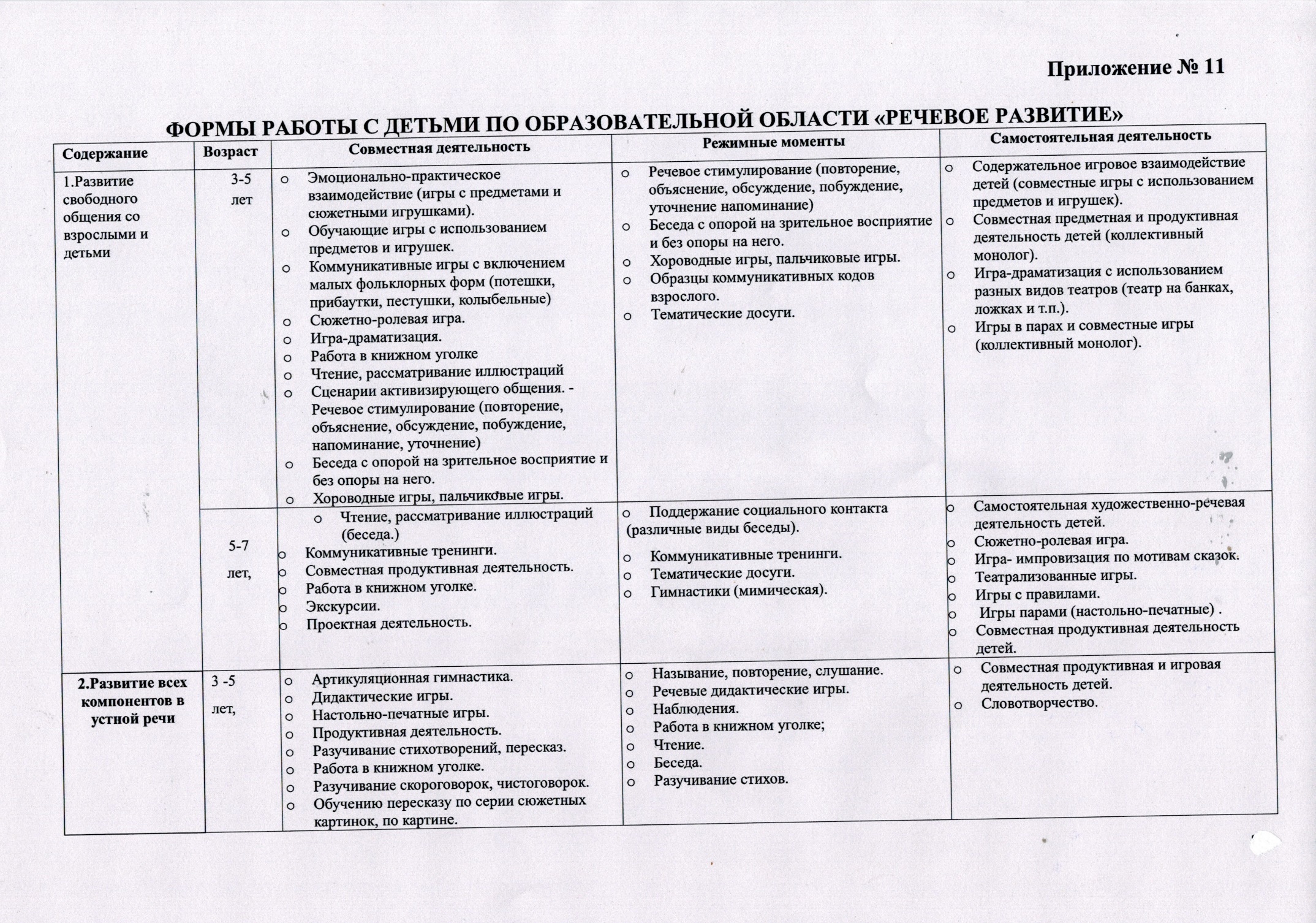 